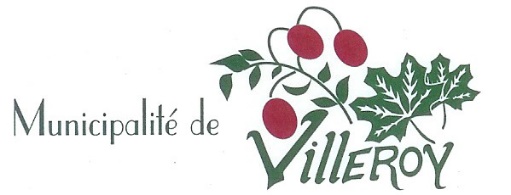 Numéro de la licence : _________Formulaire de plainte des chiens – Année 2020Date de la plainte : ____________				Heure : ____________Renseignement sur le propriétairePrénom : __________________________	Nom : _______________________________Adresse : ________________________________________________________________Téléphone Maison : _________________	Cellulaire : ___________________________Renseignement sur le chienLa race du chien ? :_________________________________________________________Qu’est-il arrivé ? : _________________________________________________________________________________________________________________________________________________________________________________________________________A quel endroit l’évènement est arrivé ? : ______________________________________Quel comportement avait l’animal ? : _________________________________________________________________________________________________________________________________________________________________________________________Quelle a été les blessures causées ? : __________________________________________________________________________________________________________________________________________________________________________________________